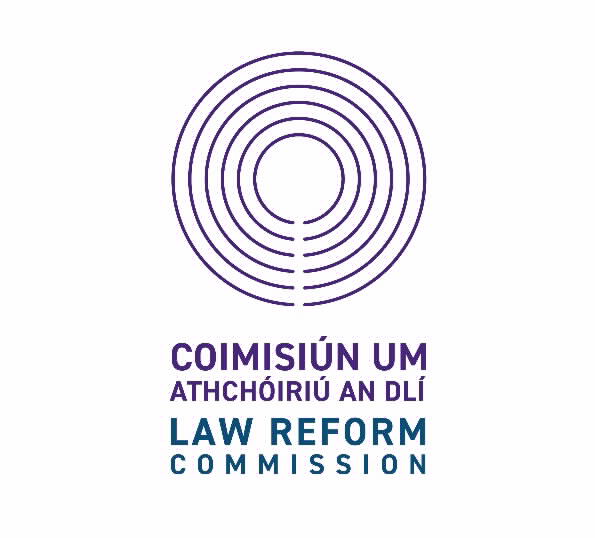 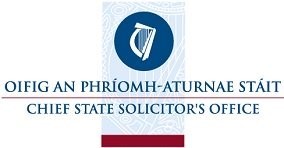 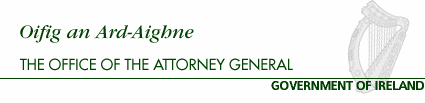 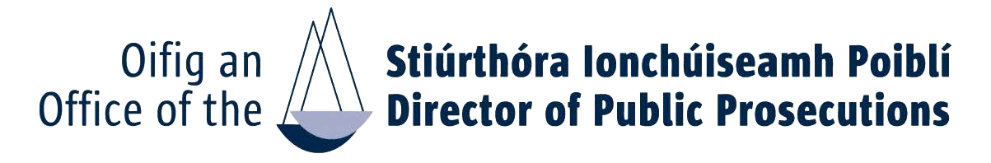 LEABHRÁN FAISNÉISE AN IARRATASÓRALÉIGH GO CÚRAMACH LE DO THOILTá an Coimisiún Athchóirithe Dlí, Oifig an Ard-Aighne, Oifig an Stiúrthóra Ionchúiseamh Poiblí agus Oifig an Phríomh-Aturnae Stáit tiomanta do pholasaí deis comhionann.Uimhir Ghutháin: (353) 1 631 4000R-phoist:  internship@ag.irlgov.ieGréasán: www.attorneygeneral.ieCoimisiún Um Athchóiriú an DlíIs comhlacht reachtúil é an Coimisiún Athchóirithe Dlí bunaithe ag Acht an Choimisiúin Athchóirithe Dlí 1975. Tá cúig bhall ag an gCoimisiún - an tUachtarán, an Coimisinéir Lán-Aimseartha agus triúir Choimisinéir Páirt-Aimseartha.Is ról leis an dlí a choinneáil faoi athbhreithniú neamhspleách, oibiachtúil agus le saineolas, moltaí a dhéanamh dá réir i gcomhair athbhreithnithe an dlí agus chun an dlí reatha a chur ar fáil do gach duine.Oifig an Ard-AighneTá an tArd-Aighne ina chomhairleoir don Rialtas i gcúrsaí dlí agus tuairimí dlí agus is Oifigeach Bunreachta é chomh maith. Is í an Oifig, mar sin, seirbhís lárnach dlí an Stáit, a chuireann comhairle agus dréachtreachtaíocht ar fáil agus a dhéanann maoirseacht ar sheoladh dlíthíochta ina mbíonn an Stát páirteach.Oifig an Stiúrthóra Ionchúiseamh PoiblíBunaíodh Oifig an Stiúrthóra Ionchúiseamh Poiblí le dlí faoin Acht um Ionchúiseamh i gCionta1974. Tá an Stiúrthóir neamhspleách i bhfeidhmiú a feidhmeanna. Is é misean na hoifige seirbhís ionchúisimh a sholáthar atá neamhspleách, cothrom agus éifeachtach. Is iad seo na dualgais atá ar an Stiúrthóir an dlí coiriúil a fhorfheidhmiú sna cúirteanna thar ceann Mhuintir na hÉireann; ionchúisimh phoiblí a threorú agus a mhaoirsiú ar díotáil (cúisimh fhoirmiúla i scríbhinn) sna cúirteanna; treoir agus comhairle ghinearálta a thabhairt don Gharda Síochána (seirbhís póilíneachta na hÉireann) maidir le cásanna achoimre (cásanna níos neamh-thromchúisí a fhéadfar a éisteacht sa Chúirt Dúiche) agus treoir shonrach a thabhairt don Gharda Síochána (na Gardaí) i gcásanna ina n-iarrtar í.OIFIG AN PHRÍOMH-ATURNAE STÁITTá Oifig an Príomh-Aturnae Stáit (OPAS) tiomanta don chaighdeán is airde seirbhísí gairmiúla dlí a chur ar fáil don Rialtas, dá Ranna agus Oifigí, agus é sin a dhéanamh ar an mbealach is tíosaí agus is éifeachtúla agus is féidir agus tacú le comhlíonadh riail an dlí. Cuirtear Clár an Rialtais agus na forbairtí suntasacha sna timpeallachtaí inmheánacha agus seachtracha ina bhfeidhmíonn OPAS san áireamh i Ráiteas Straitéise 2023-2026. Mar a leagtar amach sa Ráiteas Straitéise, is é an fhís atá againn barr feabhais a spreagadh inár bhfoireann, a bheith ar thús cadhnaíochta i bhforbairtí dlí agus seirbhís nach féidir a shárú a chur ar fáil dár gcliaint. Is é feidhm an Phríomh-Aturnae Stáit gníomhú mar Aturnae d’Éirinn, don Ard-Aighne, do Ranna agus d’Oifigí Rialtais. Mar gheall ar an sainchúram leathan a leagann an Státseirbhís ar OPAS, bíonn Oifigigh páirteach in go leor gnéithe d'obair dlí.Faisnéis Chúlra ar an Intéirneacht Tá an intéirneacht chothromais dírithe go sonrach ar mhic léinn ó chúlraí faoi mhíbhuntáiste socheacnamaíoch nó ar mhic léinn faoi mhíchumas. Is í aidhm an intéirnacht chothromais éagsúlacht sa dlí agus cothromas teachta ar deiseanna ghairmiúil sa dlí a mhéadú d’iarrthóirí faoi mhíbhuntáiste. Tabharfaidh an intéirneacht taithí oibre do mhic léinn i dtimpeallacht dlí, chun scileannea agus muinín a forbairt mar chuid d’fhoireann taighde. Leis an intéirneacht chothromais, táimíd ag iarradh níos mó éagsúlachta a spreagadh i ngairm an dlí agus éagsúlacht níos mó a chur chun cinn san earnáil dlí. Tugaimid an bhfianaise ar bhacainní indíreacha ar iontráil chuig gairmeacha dlí faoi deara agus an tionchar ar ghrúpaí atá faoi mhíbhuntáiste socheacnamaíoch go háirithe (Athbhreithniú Hook Tangaza (2018) ar Oideachas agus Oiliúint Cleachtóirí Dlí).Tá sé de fhreagracht ar gach comhlacht poiblí in Éirinn comhionannas a chur chun cinn, idirdhealú a chosc agus cearta daonna a bhfostaithe, a gcustaiméirí, lucht úsáidte a seirbhísí agus gach duine a dtéann a gcuid beartas agus pleananna i bhfeidhm orthu a chosaint. Is oibleagáid dhlíthiúil é sin, ar a dtugtar Dualgas na hEarnála Poiblí um Chomhionannas agus Cearta an Duine, agus d’eascair sé as Alt 42 den Acht fá Choimisiún na hÉireann um Chearta an Duine agus Comhionannas 2014. Cé go bhfuil an Coimisiún Athchóirithe Dlí, Oifig an Ard-Aighne,Oifig an Stiúrthóra Ionchúiseamh Poiblí tiomanta agus Oifig an Phriomh-Aturnae Stáit do pholasaí deis comhionann, cruthaíodh an intéirneacht chothromais chun comhionannas a chur chun cinn tuilleadh. Cuirfear na hiarrthóirí rathúla ar phainéal in ord fiúntais. Ról Intéirnach Braithfidh ról an Intéarnach Taighde Dlí air an eagraíoacht ina bhfuil siad lonnaithe. Faoi mhaoirseacht bainisteora agus meantóra sannta, beidh an Intéirneach Taighde Dlí:  Ag déanamh tascanna taighde;Ag tabhairt cúnamh le hullmhú, nó ag ullmhú, meamraim, láithreoireachtí, nótaí cáis, páipéir, tuarascálacha, agus nótaí cruinnithe, de réir mar is gá; Ag freastal agus ag glacadh páirt  i gcomhdhálacha agus i gcruinnithe go hinmheánach agus go seachtrach araon le geallsealbhóirí nuair is gá, Dualgais eile a dhéanamh de réir agus a bhíonn siad sannta ó am go ham ag an gCoimisiún, Oifig an Ard-Aighne, Oifig an Stiúrthóra Ionchúiseamh Poiblí nó Oifig an Phriomh-Aturnae Stáit.Rannpháirtíocht i dtascanna bainistithe eolais agus tacaíocht a chur ar fáil ina leith.Nuair atá an Intéirneach Taighde Dlí lonnaithe i gCoimisiúin um Athchóiriú an Dlí, cuirfidh an Coimisiún a rannchuidiú i leith nuair a fhoilseofar Páipéar Comhairliúcháin nó Tuarascáil ar thionscadal ábhartha.Cáilíochtaí agus taithíRiachtanais BunúsachaNí mór d’Iarratasóirí, air nó roimh an 7 Marta 2024:Bheith sa bhliain deiridh i gcéim onórach, nó cáilíocht choibhéiseach (ar a laghad Leibhéal 8 ar an gCreat Náisiúnta Cáilíochtaí) i nDlí nó cáilíocht inghlactha don Choimisiún Athchóirithe Dlí mar choibhéiseach, ina raibh Dlí glactha mar phríomh-ábhar; agusCaithfidh rochtain a bheith acu ar Institiúid Ardoideachais trí Chlár Rochtana / Bealach Rochtana in Éirinn mar lucht fágála scoile, nó mar mhic léinn lánfhásta; nóNí mór duit a bheith cláraithe leis an tSeirbhís Tacaíochta Míchumais i d'Institiúid Ardoideachais in Éirinn agus ag fáil tacaíochtaí uaithi.Leis sin, ní mór na earraí a leanas a bheith ag iarratasóirí:Eolas cuimsitheach ar raon leathan maidir le dlí na hÉireann agus Córas Dlí na hÉireann (lena n-áirítear Dlí AE) agus, go hidéalach, eolas ar an gcóras ECHR.Taithí ábhartha ar thaighde dlí fochéime.Cumas chun taighde agus anailíse a dhéanamh.Scileanna maith i dteicneolaíocht chumarsáide. Bheith in ann díriú ag mhionsonraí.Cumas chun taighde / faisnéis a léiriú i scríbhinn, i stíl dea-struchtúrtha, soiléir, gonta, cuimsitheach, le Béarla soiléir.Cumas chun tascanna a phleanáil, a chur in áit tosaíochta agus a mhonatóireacht ar bhealach córasach eagraithe chun obair a sheachadadh in aghaidh spriocanna ama gearra ar ardchaighdeáin chun torthaí a scheachadadh. Scileanna idirphearsanta agus oibre foirne láidre.Beifear ag súil leis freisin go mbeidh iarrthóirí in ann a thaispeáint go bhfuil acu na hinniúlachtaí le haghaidh ról ar Intéarnach Taighde Dlí. Féach Aguisín 1.Incháilitheacht Ní mór cead a bheith ag iarrthóirí oibriú in Éirinn.PáÍocfar intéirnigh ar ráta  €534.34 sa tseachtain lúide asbhaintí is infheidhme, lena n-áirítear Íoc Mar a Thuillir, Árachas Sóisialach Pá-Choibhneasa agus Muirear Sóisialta Uilíoch.FadMairfidh an intéirneacht dhá mhí.Dataí TosaitheNí mór d’iarratasóirí a n-éiríonn leo a bheith ar fáil chun tús a chur le hintéirneachtaí ar an 4 Meitheamh 2024. Uaireanta FreastailBeidh na huaireanta tinrimh chomh seasta ó am go ham ach ar an meán ní lú ná 41 uair an chloig agus 15 nóiméad comhlán nó 35 uair an chloig glan in aghaidh na seachtaine.Is féidir roinnt solúbthachta a thabhairt maidir le huaireanta oibre agus aon fhreagrachtaí cúraim á mbreithniú.Áit OibreLonnófaí iarrthóirí rathúla go hiondúil in oifigí an Choimisiúin, Teach Styne, Sráid Haiste Uachtarach, Baile Átha Cliath 2; in Oifig an Ard-Aighne, Sráid Mhuirfean, Baile Átha Cliath 2, in Oifig an Stiúrthóra Ionchúiseamh Poiblí, Bóthar na hOtharlainne, Baile Átha Cliath 7, nó in Oifig an Phríomh-Aturnae Stáit i dTeach Osmond, Sráid na gCaorach Bheag, Baile Átha Cliath 2.Beidh ar intéirnigh a n-éireoidh leo tabhairt faoi obair lánaimseartha sna hoifigí i mBaile Átha Cliath a bheidh sannta dóibh le linn thréimhse an chláir.AN PRÓISEAS COMÓRTAISConas Iarratas a DhéanamhIs féidir teacht ar an bhfoirm iarratais ag www.attorneygeneral.ieChun iarratas a dhéanamh, ní mór duit:  Comhlánaigh gach cuid den fhoirm iarratais.Déan cinnte go bhfuil an fhoirm iarratais comhlánaithe go cruinn, mar go n-úsáidfear í mar dhoiciméad ionchuir ríomhaire agus b’fhéidir go mbeidh tú curtha ar an ngearrliosta bunaithe ar fhaisnéis a sholáthraítear. Tabhair faoi deara:D’fhéadfadh aon mhíchruinneas i gcomhlíonadh an fhoirm eascrú i ndiúltú.  Dá bhrí sin, chun do leasa féin, ní mór duit cinntiú go bhfuil an fhaisnéis soláthraithe i ngach cuid i gceart.  Más gá leanúint ar bhileog ar leithligh, leag amach an fhaisnéis mar an gcéanna leis an bhfoirm iarratais.Dáta DúntaNí mór an fhoirm iarratais comhlíonta a sheoladh ar aghaidh trí r-phoist chuig internship@ago.irlgov.ie ar a dhéanaí ag 12i.n (nóin) an 7 Marta 2024.Ní ghlacfar le iarratais faighte i ndiaidh an dáta agus am dúnta. Modhanna RoghnaitheÁireofar leis na modhanna úsáidte chun an t-iarratasóir rathúil a roghnú don intéirneacht seo:Gearrliosta (más gá) ar iarratasóirí ar bhonn na faisnéise atá san fhoirm iarratais I gcás gearrliosta, agallamh iomaíoch, lena n-áireofar cur i láthair agus/nó cleachta measúnaithe breise.  Táimid ag súil go mbeidh agallaimh ar siúl i rith Mí Marta 2024.RúndachtFaoi réir forálacha an Achta um Shaoráil Faisnéise 2014, glacfar le iarratais faoi rún dian.Oibleagáidí an IarratasóraBa chóir d’iarratasóirí tabhairt faoi deara gur féidir leo a bheith dícháilithe de bharr canbhasála agus eascróidh sé sin ina n-imeacht ón bpróiseas.Achtanna um Chosaint Sonraí 1988 go 2018Nuair a fhaightear d’fhoirm iarratais, bíonn taifead ríomhaire cruthaithe againn i d’ainm, le cuid mhaith den fhaisnéis soláthraithe agat.  Úsáidtear an taifead pearsanta sin amháin chun d’iarrthóireacht a phróiseáil.  Tá faisnéis dá leithéid sin a choinneáiltear ar ríomhaire faoi réir cearta agus oibleagáidí leagtha amach in Achtanna um Chosaint Sonraí 1988 go 2018.  Aguisín 1 - Príomhinniúlachtaí le haghaidh feidhmíocht éifeachtach mar Intéarnach Taighde DlíBa chóir d’iarratasóirí a léiriú go gcomhlíonann siad na bpríomhinniúlachtaí thíos ina bhfoirmeacha iarratais lena n-áirítear cur síos ar ról a dtaifead fostaíochta, freagraí ar na ceisteanna agus ráiteas pearsanta.Ba chóir d’iarratasóirí a chuirtear ar an ngearrliosta le haghaidh agallaimh a léiriú conas a chomhlíonfaidh siad na hinniúlachtaí thíos ina bhfreagraí ar na ceisteanna agallaimh bunaithe ar inniúlacht.Saineolas, Oilteacht agus Féin-fhorbairtEolas ar dlí na hÉireann agus Córas Dlí na hÉireann (lena n-áirítear Dlí AE) agus eolas ar an gcóras ECHR;Tá taithí intaispeánta acu ar thaighde dlí fochéime agus tuiscint ar mhodheolaíochtaí taighde ábhartha;Forbraíonn agus cothaíonn na scileanna agus an oilteacht is gá chun an ról a chomhlíonadh go héifeachtach, m.sh., coinníonn siad iad féin ar an eolas faoi phríomhfhorbairtí náisiúnta agus idirnáisiúnta;Tuigeann go soiléir ról, cuspóirí agus aidhmeanna; Tá siad tiomanta d'fhorbairt phearsanta agus bíonn siad ag iarraidh go leanúnach feidhmíocht phearsanta a fheabhsú.Eolas a Bhainistiú /Phróiseáil – Cumas taighde agus anailíse a dhéanamhDéanann siad taighde críochnúil ar shaincheisteanna, agus iad ag dul i gcomhairle go cuí chun an fhaisnéis ar fad a theastaíonn maidir le saincheist a bhailiú;Tuigeann siad saincheisteanna casta go mear, agus sonraí (lena n-áirítear sonraí uimhriúla) á sú isteach agus á meas aige/aici go cruinn;Tugann faoi gach obair ar bhealach críochnúil agus eagraithe;Baineann conclúidí cuí as eolas;Leanann nósanna imeachta agus prótacail agus tuigeann an fiúntas agus an bunús atá leo;Coinníonn taifid ar ardchaighdeán ar féidir le daoine eile ciall a bhaint astu go réidh;Molann bealaí nua le rudaí a dhéanamh ar bhealaí níos fearr agus níos éifeachtúlaScileanna i gCumarsáidCuireann siad faisnéis i láthair ar bhealach soiléir agus loighciúil ó bhéal agus i scríbhinn araon;Cumas scríobh i stíl Bhéarla shoiléir;Bíonn ag éisteacht go gníomhach le daoine eile agus déanann iarracht a mbarúlacha / riachtanais / a bhfuil uathu a thuiscint;Léiríonn meas, cúirtéis agus gairmiúlacht agus coinníonn smacht air/uirthi féin fiú ag déileáil le cúinsí dúshlánacha;In ann a bheith diongbháilte nuair is gá agus in ann cumarsáid mhuiníneach agus údarásach a dhéanamh.Obair Foirne/Scileanna IdirphearsantaLéiríonn meas do chomhghleacaithe agus do chomhoibrithe;Forbraíonn agus cothaíonn dea-chaidreamh oibre le daoine eile, roinneann eolas agus fios, de réir mar is cuí;Cuireann a dthuairimí agus a mbarúlacha féin i láthair;Tuigeann siad a n-áit féin sa bhuíon agus déanann gach iarracht é sin a chomhlíonadh.Torthaí a SholátharGlacann freagracht as obair agus cuireann dlús leis go dtí an chéad leibhéal eile cuí;Críochnaíonn obair go tráthúil;Téann i dtaithí go gasta ar bhealaí nua chun rudaí a dhéanamh;Seiceálann gach saothar oibre lena chinntiú go gcríochnaítear é ar ardchaighdeán agus saor ó bhotúin;Úsáideann graiméar agus litriú ceart ag scríobh agus baineann conclúidí réasúnta as treoracha scríofa;Aithníonn agus tuigeann an phráinn agus an tábhacht a bhaineann le tascanna éagsúla;Léiríonn tionscnaíocht agus solúbthacht lena chinntiú go gcríochnaítear an obair;Gníomhaíonn as a stuaim féin agus tá n ann breithiúnas a thabhairt ar cathain is gá treoir a iarraidh ó chomhghleacaithe nó ó bhainisteoir.Fuinneamh agus Tiomantas do Chaighdeái na Seirbhíse PoiblíBíonn ag iarraidh go leanúnach feidhmiú ar chaighdeán ard agus seirbhís den scoth a sholáthar;Freastal ar Rialtas agus ar mhuintir na hÉireann;Bíonn críochnúil agus coinsiasach, fiú le hobair ghnáthaimh;Léiríonn díograis agus teacht aniar, agus bíonn buanseasmhach fiú ag plé le dúshláin agus constaicí;Tá siad ionraic agus is féidir brath orthu;Feidhmíonn go hionraic i gcónaí.INTÉIRNEACHT TAIGHDE DLÍ CHOTHROMAISsa Choimisiún Athchóirithe Dlí, san Oifig an Ard-Aighne, san Oifig an Stiúrthóra Ionchúiseamh Poiblí agus san Oifig an Phríomh-aturnae stáit.Dáta dúnta: 7 Marta 2024 ag 12 i.n. (nóin)INTÉIRNEACHT TAIGHDE DLÍ CHOTHROMAIS   